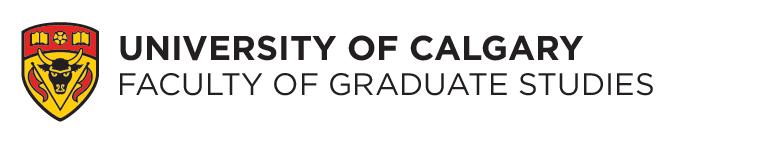 Notice of Field of Study ExamStudent and Examination InformationStudent and Examination InformationStudent and Examination InformationStudent and Examination InformationStudent and Examination InformationName of Student:Katrina FundytusKatrina FundytusKatrina FundytusDate: Sept 14, 2020Department/Program:MDCHMDCHMDCHMDCHDegree:PhDPhDSpecialization:   PPHSpecialization:   PPHDate and Time of Examination:  Dec 17, 2020 at 10 amDate and Time of Examination:  Dec 17, 2020 at 10 amDate and Time of Examination:  Dec 17, 2020 at 10 amPlace of Examination:Place of Examination:Place of Examination:ZoomZoomExamining Committee:Examining Committee:Ann Casebeer, Neutral ChairLindsay McLaren, Supervisor Jack Lucas, Supervisory Committee Jason Cabaj, Supervisory CommitteeReed Beall, Internal ExaminerMyles Leslie, External ExaminerAnn Casebeer, Neutral ChairLindsay McLaren, Supervisor Jack Lucas, Supervisory Committee Jason Cabaj, Supervisory CommitteeReed Beall, Internal ExaminerMyles Leslie, External ExaminerAnn Casebeer, Neutral ChairLindsay McLaren, Supervisor Jack Lucas, Supervisory Committee Jason Cabaj, Supervisory CommitteeReed Beall, Internal ExaminerMyles Leslie, External ExaminerAnn Casebeer, Neutral ChairLindsay McLaren, Supervisor Jack Lucas, Supervisory Committee Jason Cabaj, Supervisory CommitteeReed Beall, Internal ExaminerMyles Leslie, External ExaminerAnn Casebeer, Neutral ChairLindsay McLaren, Supervisor Jack Lucas, Supervisory Committee Jason Cabaj, Supervisory CommitteeReed Beall, Internal ExaminerMyles Leslie, External ExaminerAnn Casebeer, Neutral ChairLindsay McLaren, Supervisor Jack Lucas, Supervisory Committee Jason Cabaj, Supervisory CommitteeReed Beall, Internal ExaminerMyles Leslie, External ExaminerAnn Casebeer, Neutral ChairLindsay McLaren, Supervisor Jack Lucas, Supervisory Committee Jason Cabaj, Supervisory CommitteeReed Beall, Internal ExaminerMyles Leslie, External ExaminerAnn Casebeer, Neutral ChairLindsay McLaren, Supervisor Jack Lucas, Supervisory Committee Jason Cabaj, Supervisory CommitteeReed Beall, Internal ExaminerMyles Leslie, External ExaminerAnn Casebeer, Neutral ChairLindsay McLaren, Supervisor Jack Lucas, Supervisory Committee Jason Cabaj, Supervisory CommitteeReed Beall, Internal ExaminerMyles Leslie, External ExaminerAnn Casebeer, Neutral ChairLindsay McLaren, Supervisor Jack Lucas, Supervisory Committee Jason Cabaj, Supervisory CommitteeReed Beall, Internal ExaminerMyles Leslie, External ExaminerAnn Casebeer, Neutral ChairLindsay McLaren, Supervisor Jack Lucas, Supervisory Committee Jason Cabaj, Supervisory CommitteeReed Beall, Internal ExaminerMyles Leslie, External ExaminerAnn Casebeer, Neutral ChairLindsay McLaren, Supervisor Jack Lucas, Supervisory Committee Jason Cabaj, Supervisory CommitteeReed Beall, Internal ExaminerMyles Leslie, External ExaminerAnn Casebeer, Neutral ChairLindsay McLaren, Supervisor Jack Lucas, Supervisory Committee Jason Cabaj, Supervisory CommitteeReed Beall, Internal ExaminerMyles Leslie, External ExaminerAnn Casebeer, Neutral ChairLindsay McLaren, Supervisor Jack Lucas, Supervisory Committee Jason Cabaj, Supervisory CommitteeReed Beall, Internal ExaminerMyles Leslie, External ExaminerAnn Casebeer, Neutral ChairLindsay McLaren, Supervisor Jack Lucas, Supervisory Committee Jason Cabaj, Supervisory CommitteeReed Beall, Internal ExaminerMyles Leslie, External ExaminerAnn Casebeer, Neutral ChairLindsay McLaren, Supervisor Jack Lucas, Supervisory Committee Jason Cabaj, Supervisory CommitteeReed Beall, Internal ExaminerMyles Leslie, External ExaminerAnn Casebeer, Neutral ChairLindsay McLaren, Supervisor Jack Lucas, Supervisory Committee Jason Cabaj, Supervisory CommitteeReed Beall, Internal ExaminerMyles Leslie, External ExaminerAnn Casebeer, Neutral ChairLindsay McLaren, Supervisor Jack Lucas, Supervisory Committee Jason Cabaj, Supervisory CommitteeReed Beall, Internal ExaminerMyles Leslie, External ExaminerAnn Casebeer, Neutral ChairLindsay McLaren, Supervisor Jack Lucas, Supervisory Committee Jason Cabaj, Supervisory CommitteeReed Beall, Internal ExaminerMyles Leslie, External ExaminerAnn Casebeer, Neutral ChairLindsay McLaren, Supervisor Jack Lucas, Supervisory Committee Jason Cabaj, Supervisory CommitteeReed Beall, Internal ExaminerMyles Leslie, External ExaminerAnn Casebeer, Neutral ChairLindsay McLaren, Supervisor Jack Lucas, Supervisory Committee Jason Cabaj, Supervisory CommitteeReed Beall, Internal ExaminerMyles Leslie, External ExaminerAcknowledgment Acknowledgment Acknowledgment Acknowledgment Acknowledgment I am aware of, and have agreed to these arrangements.Date: Student Signature: I am aware of, and have agreed to these arrangements.Date: Student Signature: I am aware of, and have agreed to these arrangements.Date: Student Signature: I am aware of, and have agreed to these arrangements.Date: Student Signature: I am aware of, and have agreed to these arrangements.Date: Student Signature: Date:                                        Supervisor Signature:Date:                                        Supervisor Signature:Date:                                        Supervisor Signature:Date:                                        Supervisor Signature:Date:                                        Supervisor Signature:Date:                                        Co-Supervisor Signature:Date:                                        Co-Supervisor Signature:Date:                                        Co-Supervisor Signature:Date:                                        Co-Supervisor Signature:Date:                                        Co-Supervisor Signature:The Graduate Program Director's signature below approves the membership of the examination committee.Date:                                         Graduate Program Director Signature: The Graduate Program Director's signature below approves the membership of the examination committee.Date:                                         Graduate Program Director Signature: The Graduate Program Director's signature below approves the membership of the examination committee.Date:                                         Graduate Program Director Signature: The Graduate Program Director's signature below approves the membership of the examination committee.Date:                                         Graduate Program Director Signature: The Graduate Program Director's signature below approves the membership of the examination committee.Date:                                         Graduate Program Director Signature: 